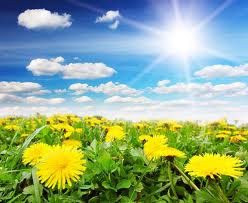                                                 Апрель, апрель – звенит капель!                              В апреле мы узнаем много интересного по темам:Неделя  нескучного здоровья.Хочу быть космонавтом.Прилёт птиц.Подводный мир морей и океанов.Неделя нескучного здоровья. Дети узнают  много интересного о том, как правильно укрепить и сохранить своё здоровье, о работе своего организма.  Мы  формируем потребность в здоровом образе жизни: участвуя в эстафетах «Весёлые старты» вместе с мамами, папами и своими воспитателями; проводим подвижные игры и эстафеты.Хочу быть космонавтом! 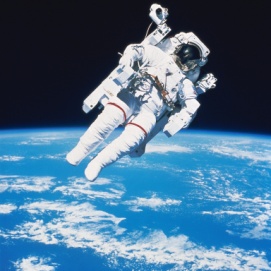 Знакомим детей со сложными понятиями: космос, космодром, космонавты, луноход, звездолёт, Гагарин, выход в космос, Байконур, космический корабль; с названиями планет Земля, Луна, Марс,  Венера, Солнце. Показываем фотографии о  героях космонавтах, читаем рассказы и стихи. Прилёт птицУточняем и расширяем знания детей о перелётных птицах.  Расширяем словарь существительных за счёт названий птиц: 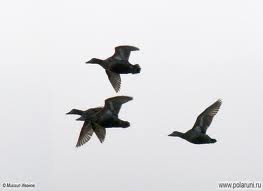 ласточка, соловей, скворец, грач, утка, гусь, лебедь, чайка и т.д.  Узнаём и правильно называем  жилище птиц: гнездо, скворечник. Учить устанавливатьпричинно-следственные связи между явлениями в природе:Например: почему сначала просыпаются насекомые, а потом прилетают птицы?Чем отличаются птицы и животные?Подводный мир морей и океановЗнакомим детей с обитателями морей и океанов, учим правильно их называть и узнавать:  кит, тюлень, морж, акула,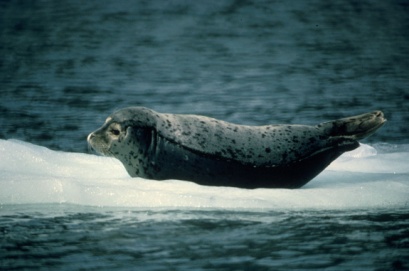  осьминог, скат.  Учим видеть различие между   морскими обитателями  и жителями суши. Обитатели морей и океанов хорошо плавают, могут дышать под водой, питаются рыбой, у некоторых кожа покрыта чешуёй и есть жабры.Советуем поиграть: «Узнай по описанию, о ком говорю»;«Назови животных со словом МНОГО»;«Назови ласково»;«Чей хвост, чей нос?» (образует относительные прилагательные)            Например: плавник акулы – акулий плавник.